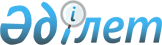 Солтүстік Қазақстан облысы Аққайың ауданы мәслихатының 2020 жылғы 8 қаңтардағы № 35-16 "2020-2022 жылдарға арналған Аққайың ауданының Лесной ауылдық округінің бюджетін бекіту туралы" шешіміне өзгерістер енгізу туралыСолтүстік Қазақстан облысы Аққайың ауданы мәслихатының 2020 жылғы 29 қазандағы № 42-23 шешімі. Солтүстік Қазақстан облысының Әділет департаментінде 2020 жылғы 30 қазанда № 6618 болып тіркелді
      Қазақстан Республикасы 2008 жылғы 4 желтоқсандағы Бюджет кодексінің 109-1-бабына, Қазақстан Республикасының 2001 жылғы 23 қаңтардағы "Қазақстан Республикасындағы жергілікті мемлекеттік басқару және өзін-өзі басқару туралы" Заңының 6-бабына сәйкес Солтүстік Қазақстан облысы Аққайың ауданының мәслихаты ШЕШІМ ҚАБЫЛДАДЫ:
      1. Солтүстік Қазақстан облысы Аққайың ауданы мәслихатының "2020-2022 жылдарға арналған Аққайың ауданының Лесной ауылдық округінің бюджетін бекіту туралы" 2020 жылғы 8 қаңтардағы № 35-16 шешіміне (2020 жылғы 16 қаңтарда Қазақстан Республикасы нормативтік құқықтық актілерінің электрондық түрдегі эталондық бақылау банкінде жарияланған, Нормативтік құқықтық актілерді мемлекеттік тіркеу тізілімінде № 5822 болып тіркелген) келесі өзгерістер енгізілсін:
      1-тармақ жаңа редакцияда баяндалсын: 
      "1. 2020-2022 жылдарға арналған Аққайың ауданының Лесной ауылдық округінің бюджеті осы шешімге тиісінше 1, 2 және 3-қосымшаларға сәйкес, оның ішінде 2020 жылға мынадай көлемдерде бекітілсін:
      1) кірістер – 52021 мың теңге:
      салықтық түсімдер – 1275мың теңге;
      салықтық емес түсімдер – 685 мың теңге;
      негізгі капиталды сатудан түсетін түсімдер - 0 мың теңге;
      трансферттер түсімі - 50061 мың теңге;
      2) шығындар – 52021 мың теңге;
      3) таза бюджеттік кредиттеу - 0 мың теңге:
      бюджеттік кредиттер - 0 мың теңге;
      бюджеттік кредиттерді өтеу - 0 мың теңге;
      4) қаржы активтерімен операциялар бойынша сальдо - 0 мың теңге:
      қаржы активтерін сатып алу - 0 мың теңге;
      мемлекеттің қаржы активтерін сатудан түсетін түсімдер - 0 мың теңге;
      5) бюджет тапшылығы (профициті) - 0 мың теңге;
      6) бюджет тапшылығын қаржыландыру (профицитін пайдалану) - 0 мың теңге:
      қарыздар түсімі - 0 мың теңге;
      қарыздарды өтеу - 0 мың теңге;
      бюджет қаражатының пайдаланылатын қалдықтары - 0 мың теңге.";
      көрсетілген шешімнің 1-қосымшасы осы шешімнің қосымшасына сәйкес жаңа редакцияда баяндалсын.
      2. Осы шешім 2020 жылғы 1 қаңтардан бастап қолданысқа енгізіледі. 2020 жылға арналған Аққайың ауданының Лесной ауылдық округінің бюджеті
					© 2012. Қазақстан Республикасы Әділет министрлігінің «Қазақстан Республикасының Заңнама және құқықтық ақпарат институты» ШЖҚ РМК
				
      Солтүстік Қазақстан облысы
Аққайың ауданы мәслихатының
XLII сессиясының торағасы

Т.Рамазанов

      Солтүстік Қазақстан облысы
Аққайың ауданы мәслихатының хатшысы

С.Муканов
Солтүстік Қазақстан облысыАққайың ауданы мәслихатының2020 жылғы 29 қазаны№ 42-23 шешімінеқосымшаСолтүстік Қазақстан облысыАққайың ауданы мәслихатының2020 жылғы 8 қаңтардағы№ 35-16 шешіміне1-қосымша
Санаты
Сыныбы
Кіші сыныбы
Атауы
Сомасы, мың теңге
1) Кірістер
52021
1
Салықтық түсімдер
1275
01
Табыс салығы
200
2
Жеке табыс салығы
200
04
Жекеменшік салықтар
1075
1
Мүлік салығы
3
3
Жер салығы
139
4
Көлік салығы
933
2
Cалықтық емес түсімдер
685
01
Мемлекеттік меншіктен түсетін кірістер
316
5
Мемлекет меншігіндегі мүлікті жалға беруден түсетін кірістер
316
06
Басқа да салықтық емес түсімдер
369
1
Басқа да салықтық емес түсімдер
369
3
Негізгі капиталды сатудан түсетін түсімдер
0
4
Трансферттердің түсімдері
50061
02
Мемлекеттiк басқарудың жоғары тұрған органдарынан түсетiн трансферттер
50061
3
Аудандардың (облыстық маңызы бар қаланың) бюджетінен трансферттер
50061
Функцио-налдық топ
Бюд-жеттік бағдар-ламаның әкімшісі
Бағдар-лама
Атауы
Сомасы, мың теңге
2) Шығындар
52021
01
Жалпы сипаттағы мемлекеттік қызметтер
22363
124
Аудандық маңызы бар қала, ауыл, кент, ауылдық округ әкімінің аппараты
22363
001
Аудандық маңызы бар қала, ауыл, кент, ауылдық округ әкімінің қызметін қамтамасыз ету жөніндегі қызметтер
22363
07
Тұрғын-үй коммуналдық шаруашылық
10 237
124
Аудандық маңызы бар қала, ауыл, кент, ауылдық округ әкімінің аппараты
10 237
008
Елді мекендердегі көшелерді жарықтандыру
940
009
Елді мекендердің санитариясын қамтамасыз ету
400
011
Елді мекендерді абаттандыру мен көгалдандыру
8897
08
Мәдениет, спорт, туризм және ақпараттық кеңістiк
12103
124
Аудандық маңызы бар қала, ауыл, кент, ауылдық округ әкімінің аппараты
12103
006
Жергілікті деңгейде мәдени-демалыс жұмысын қолдау
12103
13
Басқа
7318
124
Аудандық маңызы бар қала, ауыл, кент, ауылдық округ әкімінің аппараты
7318
040
Жәрдемдесу бойынша шараларды іске асыру өңірлерді дамыту бағдарламасы шеңберінде өңірлерді дамытудың 2025 жылға дейін
7318
3) Таза бюджеттік кредиттеу
0
 Бюджеттік кредиттер
0
 Бюджеттік кредиттерді өтеу
0
4) Қаржы активтерімен операциялар бойынша сальдо
0
Қаржы активтерін сатып алу
0
Мемлекеттік қаржы активтерін сатудан түсетін түсімдер
0
5) Бюджет тапшылығы (профициті)
0
6) Бюджет тапшылығын қаржыландыру (профицитін пайдалану)
0
Қарыздар түсімі
0
Қарыздарды өтеу
0
Санаты
Сыныбы
Кіші сыныбы
Атауы
Сомасы, мың теңге
8
Бюджет қаражатының пайдаланылатын қалдықтары
0
01
Бюджет қаражаты қалдықтары
0
1
Бюджет қаражатының бос қалдықтары
0